Christus Lutheran ChurchBlessed is he who comes in the name of the Lord! 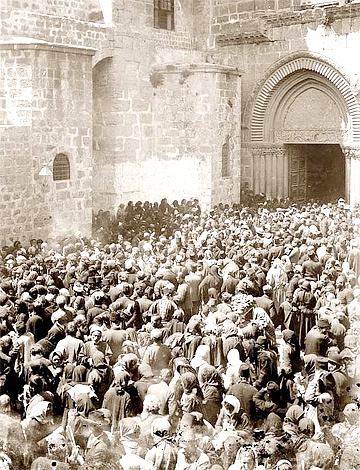 Hosanna in the highest!~Matthew 21:9Palm Sunday, Mar. 24, 2024Large Print Complete8:00am & 10:30amPRELUDE						Ericka SheltonStandPROCESSIONAL GOSPEL: Matthew 21:1-3, 6-11        	1 Now when they drew near to Jerusalem and came to Bethphage, to the Mount of Olives, then Jesus sent two disciples, 2 saying to them, “Go into the village in front of you, and immediately you will find a donkey tied, and a colt with her. Untie them and bring them to me. 3 If anyone says anything to you, you shall say, ‘The Lord needs them,’ and he will send them at once.” 6 The disciples went and did as Jesus had directed them. 7 They brought the donkey and the colt and put on them their cloaks, and he sat on them. 8 Most of the crowd spread their cloaks on the road, and others cut branches from the trees and spread them on the road.9 And the crowds that went before him and that followed him were shouting, “Hosanna to the Son of David!Blessed is he who comes in the name of the Lord! Hosanna in the highest!” 10 And when he entered Jerusalem, the whole city was stirred up, saying, “Who is this?” 11 And the crowds said, “This is the prophet Jesus,from Nazareth of Galilee.”PROCESSIONAL HYMN: O How Shall I Receive Thee			       SBH #111 O how shall I receive thee,   how greet thee, Lord, aright?  All nations long to see thee,   my Hope, my heart’s delight!  O kindle, Lord most holy, thy lamp within my breast,  To do in spirit lowly all that may please thee best.2 Thy Zion palms is strewing,   and branches fresh and fair;   my heart, its pow’rs renewing,   an anthem shall prepare.  My soul puts off her sadness   thy glories to proclaim;  With all her strength and gladness   she fain would serve thy Name.3 Love cause thine incarnation,   Love brought thee down to me;  Thy thirst for my salvation procured my liberty.  O love beyond all telling that led thee to embrace  In love all love excelling, our lost and fallen race.4 Rejoice then, ye sad-hearted,   who sit in deepest gloom,  Who mourn o’er joys departed   and tremble at your doom,  He who alone can cheer you is standing at the door;  He brings his pity near you, and bids you weep no more.10:30 CHERUB CHOIRLITANYP: “The Son of Man will be delivered over to the chief priests and the scribes, and they will condemn him to death and deliver him over to the Gentiles.”C: “If anyone would come after me, let him deny himself and take up his cross and follow me.”P: If we seek only to keep our life, we will lose it,C: but if we spend our life for your sake, Lord, we find true and eternal life.P: Grant us a faith to follow you, Lord,C: through life, through death, and into life everlasting.  AmenBe SeatedWELCOME10:30 SR. CHOIRCONFESSION & ABSOLUTIONKneel as you are able, or remain seatedSilent reflection on our sin, and need of forgivenessP: In the presence of God, who searches the heart, I ask you: Do you admit that you are sinful by nature, and have offended God by thoughts, words and deeds that are rebellious against His will?C: I do confess it.P: Do you believe that Jesus Christ came to save sinners such as yourself, and that it is God the Father’s will that you trust in Jesus’ death and resurrection for forgiveness and new life?C: I do believe it.P: Let it be with you according to your faith.  By the command of our Lord Jesus Christ, and by His authority, I declare to you the entire forgiveness of your sins, and the indwelling of God’s Spirit to lead you in the righteousness of faith.C: Amen! Thanks be to you, merciful Father!StandPEACEP: Peace to all of you who are in Christ.  (1 Peter 5:14)C: And also to you.Greet one another in the peace of ChristHYMN: Jesus, in Thy Dying Woes   Pt.VII     LBW #112 v.19-2119 Jesus, all thy labor vast, all thy woe and conflict past,  Yielding up thy soul at last: Hear us, holy Jesus.20 When the death shades ‘round us low’r,  Guard us from the tempter’s pow’r,  Keep us in that trial hour: Hear us, holy Jesus.21 May thy life and death supply   grace to live and grace to die,  Grace to reach the home on high: Hear us, holy Jesus.PRAYER OF THE DAYP: Let us pray. Almighty and merciful God;C: keep us in our baptism throughout our mortal life, that we may be conformed to the image of your Son, blessing your world, enduring suffering and scorn, and at last, receiving the kingdom you have promised to your children; through Him who has won the victory, Jesus Christ our Lord.  AmenBe Seated1ST READING: Zechariah 9:9-12R: The first reading is from Zechariah, the 9th chapter	9 Rejoice greatly, O daughter of Zion!  Shout aloud, O daughter of Jerusalem!  Behold, your king is coming to you; righteous and having salvation is he, humble and mounted on a donkey, on a colt, the foal of a donkey.  10 I will cut off the chariot from Ephraim and the war horse from Jerusalem; and the battle bow shall be cut off, and he shall speak peace to the nations; his rule shall be from sea to sea, and from the River to the ends of the earth.  11 As for you also, because of the blood of my covenant with you, I will set your prisoners free from the waterless pit.  12 Return to your stronghold, O prisoners of hope; today I declare that I will restore to you double.R: The Word of the Lord.C: Thanks be to God.8:00 SENIOR CHOIR2ND READING: Philippians 2:5-11R: The second reading is from Philippians,       the 2nd chapter	5 Have this mind among yourselves, which is yours in Christ Jesus, 6 who, though he was in the form of God, did not count equality with God a thing to be grasped, 7 but emptied himself, by taking the form of a servant, being born in the likeness of men. 8 And being found in human form, he humbled himself by becoming obedient to the point of death, even death on a cross. 9 Therefore God has highly exalted him and bestowed on him the name that is above every name, 10 so that at the name of Jesus every knee should bow, in heaven and on earth and under the earth, 11 and every tongue confess that Jesus Christ is Lord, to the glory of God the Father.R: The Word of the Lord.C: Thanks be to God.CHILDREN’S MESSAGEStandGOSPEL READING: Mark 14:1-11P: The Holy Gospel, according to St. Mark,    the 14th chapter		      C: Glory to you, O Lord	1 It was now two days before the Passover and the Feast of Unleavened Bread. And the chief priests and the scribes were seeking how to arrest Jesus by stealth and kill him, 2 for they said, “Not during the feast, lest there be an uproar from the people.”	3 And while he was at Bethany in the house of Simon the leper, as he was reclining at table, a woman came with an alabaster flask of ointment of pure nard, very costly, and she broke the flask and poured it over his head. 4 There were some who said to themselves indignantly, “Why was the ointment wasted like that? 5 For this ointment could have been sold for more than three hundred denarii and given to the poor.” And they scolded her. 6 But Jesus said, “Leave her alone. Why do you trouble her? She has done a beautiful thing to me. 7 For you always have the poor with you, and whenever you want, you can do good for them. But you will not always have me. 8 She has done what she could; she has anointed my body beforehand for burial. 9 And truly, I say to you, wherever the gospel is proclaimed in the whole world, what she has done will be told in memory of her.”	10 Then Judas Iscariot, who was one of the twelve,  went to the chief priests in order to betray him to them.  And when they heard it, they were glad and promised to give him money.  And he sought an opportunity to betray him.P: The Gospel of our LordC: Praise to you, O ChristBe SeatedSERMONStandHYMN: In the Cross of Christ I Glory            LBW #1041 In the cross of Christ I glory,   Tow’ring o’er the wrecks of time.  All the light of sacred story   Gathers round its head sublime.2 When the woes of life o’ertake me,  Hopes deceive, and fears annoy,  Never shall the cross forsake me;  Lo, it glows with peace and joy.3 When the sun of bliss is beaming   Light and love upon my way,  From the cross the radiance streaming   Adds more luster to the day.4 Bane and blessing, pain and pleasure,   By the cross are sanctified;  Peace is there that knows no measure,   Joys that through all time abide. 8:00 HOLY BAPTISM10:30 NICENE CREEDP: Together with the saints of all times and places, we confess the one, true faith, using the words of the Nicene Creed:                                                                                               C: We believe in one God, the Father, the Almighty, maker of heaven and earth; of all that is, seen and unseen.	We believe in one Lord, Jesus Christ, the only Son of God, eternally begotten of the Father; God from God, Light from Light, True God from True God; begotten, not made; of one Being with the Father. Through him all things were made.  For us and for our salvation, he came down from heaven; by the power of the Holy Spirit, he became incarnate from the virgin Mary, and was made man.  For our sake, he was crucified under Pontius Pilate; he suffered death and was buried.  On the third day he rose again, in accordance with the Scriptures; he ascended into heaven, and is seated at the right hand of the Father.  He will come again in glory to judge the living and the dead, and his kingdom will have no end.We believe in the Holy Spirit; the Lord, the giver of life, who proceeds from the Father and the Son.  With the Father and the Son he is worshiped and glorified.  He has spoken through the prophets.  We believe in one, holy, catholic and apostolic Church.  We acknowledge one baptism for the forgiveness of sins.  We look for the resurrection of the dead, and the life of the world to come. AmenBe SeatedPRAYERS OF THE CHURCHOFFERINGStandOFFERTORY PRAYER      P: Let us pray. God of all creation;C: we return to you a tenth and more of all you have given us.  Use these gifts and us to your purposes, to the benefit of your children and the glory of your holy name; through Jesus Christ our Lord. AmenTHE LORD’S SUPPER		WORDS OF INSTITUTION     	   LORD’S PRAYER               Be Seated  	DISTRIBUTION              Stand             POST-COMMUNION BLESSINGANNOUNCEMENTSBENEDICTIONP: The Lord bless you and keep you; the Lord make his face to shine on you and be gracious to you; the Lord lift his countenance upon you and give you peace; in the name of the Father, and the Son and the Holy Spirit. C: AmenHYMN: Blessing and Honor        LBW #5251 Blessing and honor and glory and pow’r,  Wisdom and riches and strength evermore,  Offer to him who our battle has won,  Whose are the kingdom the crown and the throne,  Whose are the kingdom the crown and the throne!2 Let all the heavens resound with his name;  Let all the earth sing his glory and fame.  Ocean and mountain, stream, forest, and flow’r  Echo his praises and tell of his pow’r,  Echo his praises and tell of his pow’r.3 Ever ascending the song and the joy,  Ever descending the love from on high;  Blessing and honor and glory and praise—  This is the theme of the hymns that we raise,  This is the theme of the hymns that we raise.4 Give we the glory and praise to the Lamb!  Take we the robe and the harp and the psalm;  Sing we the song of the Lamb who was slain,  Dying in weakness and rising to reign,  Dying in weakness and rising to reign!DISMISSALP: Lead on, O King eternal,C: through life, through death, and into life evermore!POSTLUDE 					Ericka Shelton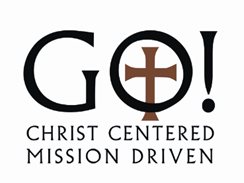 Our mission is to invite people of all nationsinto fellowship with Jesus Christ,and to make them His disciples through preaching and teaching Christ crucified, risen and coming again as the only hope of eternal salvation.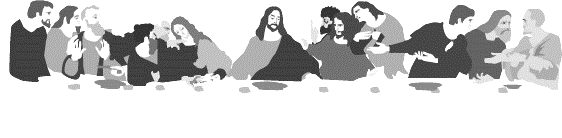 HOLY COMMUNIONAll the baptized who believe in the true presence of Christ in these elements, the bread and wine, and who know their need of forgiveness, are welcome to receive the Lord’s Supper.(1 Cor. 11:23-25; Matt.26:26-28; Mark 14:22-24; Luke 22:19, 20)Both wine (red) and grape juice (white) are available.Gluten-free wafers are available – please ask your server for the gluten free wafer if you so choose.Children who have not received instruction, and those who do not believe in the true presence of Christ in the Supper, may come forward with arms crossed over their hearts to receive a blessing. Christus Lutheran Church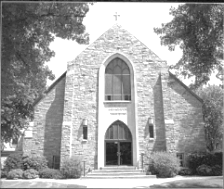 120 N. Main St. Clintonville, WI 54929(715) 823-6521 ●  christus@charter.net ● www.christusclintonville.orgPastors: Brian Crocker & Shelly Klemp